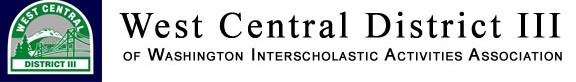 MINUTES October 8, 2018 11:00Fife SD Offices Pledge of Allegiance/Introductions: MS Guest: Janet Campbell, Cape Flattery SD Board9-10-18 Minutes Approval  ACTION REQUIRED-MS  ApprovedTreasurer’s Report: JK (On Screen)August 1-31, 2018, Sept. 1-30, 2018 Budget Packet approvals. ACTION REQUIRED (On-Screen) Approved.Director’s Report: JKWorks in Progress WIAA Violations and Ejections report-  Ejections BK/JK Approved. discussion ensued regarding a varsity football team leaving the field before the end of the first half due to safety concerns and     competitive balance. Parents came to sidelines and pulled their athletes from the game, while threatening the AD and coach. Is this    a valid reason for these actions?   2.      Credit Card Scanners-Agreement has been reached;  Approved for Westside Classic X/C, then will be analyzed for success.                   3.     WCD Approved Venue Requirements and Sites draft is under revision. Some revisions were pointed out and will be updated/distributed.                   4.     Fall tournament brackets and venues have been secured and posted. Noted.                   5.     WCD Service Fees will be e-mailed during the next two weeks. Noted.                   6.     League Games/Video Review Committees from each league have been submitted to WCD Director. Noted.WIAA Report-TT/WM Tim Thomsen shared the WIAA Exec. Board Minutes from 9/23/18 and supplied WCD Board members copies. 	   Discussion/Action Items MSWIAA Rep Assembly: So noted, with JK arranging a meeting of league presidents/reps the first week of December.A pre-Rep. Assembly Meeting with District Directors be held 11/20 to review the amendments. The first week of December (before or after Exec Board, Dec. 3?) each league president will meet with the District Director and WCD WIAA Reps to review the amendments, inform and review the amendments. Leagues should review the info with their leagues at December or early January league meetings. With the number and depth of amendments, we want to make sure leagues and AD’s understand the amendments before voting.  It will be rushed trying to get through all of the information at the Representative Assembly.Mid-January, District Directors will meet again on-line to hear concerns/benefits from around the state.Jan. 28th is Representative Assembly. WCD Director will communicate vie e-mail any additional new info with leagues and Rep. Assembly members before Jan. 28th.  Approval of 2A Agreements ACTION REQUIRED CG Approved.Football Seeding Committee and Football Officials SN Scott Nordi indicated that data is currently being compiled regarding use of a 4th official for sub-varsity games, and a meeting will be called involving all officials’ associations serving the WCD to make some decisions and policy.Approve WCD Athletic Director of the Year Rubric SN/WM ACTION REQUIRED Approved.Approve date changes for reimbursement on line (2018-19 Reimbursement Guidelines Form) 11/26/18-12/8/19; 4/1/19-4/13/19; 5/27/19-6/8/19 Action Required MS Approved.Items for Board Study MS/JK Further Credit Card reader research, after the Westside Classic event results.Sports/Committees/Associations ReportsSports:	Committees:Baseball………………………………	Mark Swofford	Awards:…………………………….......      Wendy Malich, Joe Keller Basketball………………………	Tim Thomsen	Allocation Agreements (4A/3A/2A1A/1B)   E.P./T.T./M.S./K.H./D.B. Bowling………………………………	Jerry Peterson	Appeals……………………………………. Brian Kaelin Cross Country……………………...…	Bryan Streleski	Broadcasting/Commercialism ………….. .. Joe KellerFootball………………………………	Scott Nordi	Constitution………………………………... MS/TT Golf………………………..…………	Ed Ploof	Dance/Drill/Spirit………………………….. Wendy Malich Gymnastics…………………………..	Dwayne Johnson	Eligibility…………………………………. Jeff Miller Soccer – B/G…………………………	Lori Box	Finance………………………….………… Scott Nordi Softball ………………………………	Bob Werner	Forensics…………………………………..  Mark DeJongeSwimming – B/G………………..……	Rob Swaim	Middle Level /Jr High Schools……              Andy McGrath/Scott Stockslager Tennis…………………………………	Ed Ploof	Program Printing/Layout …………………  Chris GibsonTrack…………………………………	Dwayne Johnson	Sportsmanship…………………………….  Wendy Malich Volleyball…………………………….	Wendy Malich	Tri-District ‘B’ Schools …………………..    Kris Hansen Wrestling……………………	Terry Beckstead	Violations/Ejections……………………….   Brian KaelinAssociations:Superintendents……………………………   Kevin AlfanoWOA (WA Officials Assoc.)…………….     Terry Beckstad/Ed Ploof WSCA Coaches Assoc.)………………….     Nate Andrews WSSDA (WA School Directors Assoc.)…     Tina McGannWSSAAA (WA Athletic Dir. Assoc.)…….    Wendy Malich/Scott NordiInformationLeague Reports: Nisqually, North Olympic, North Puget Sound,, Olympic, Pierce County, South Sound, SPSL-2A. SPSL-4A  RepsNew business MS None.Correspondence: Jim Meyerhoff, Jr. e-mail about Girls’ Wrestling MS/TB Shared during Terry Beckstead’s WOA report.Meeting adjourned. MS  1:08Next WCD Exec Board Meeting: Monday, Nov. 5th, 2018 11:00AM Fife SD Offices              Respectfully submitted,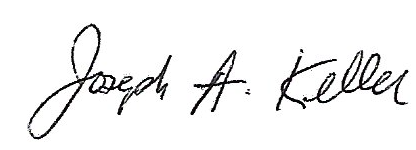                Joseph A. Keller, WCD DirectorKevin Alfano X (Supt. Rep.)Kris Hansen X (NOL) Ed Ploof AB (SPSL 4A #2)Mark DeJonge AB (Nisqually)Nate Andrews AB (WCSA Rep.)Vacant  (SPSL 4A Admin.#4) Tony Haddenham X (OL 1A/2A #3)Tina McGann X(WSDA #2)Vacant  (NPSL Admin)Dwayne Johnson X (OL1A/2A #2)Rob Swaim X (NPSL 4A)Joe Keller X WCD DirectorSteve Taylor X (SSC Rep. #2)Brian Kaelin X (SPSL 2A #1)Scott Stockslager AB (MS Rep #2)Jeff Miller X WCD EligibilityTerry Beckstead X (WOA Rep.)Jerry Peterson X (NPSL 4A #2)Bryan Streleski X (PCL #1)Phil Engebretsen X (NPSL #1)Wendy Malich X (SPSL 2A#4) Mark Swofford X (OL 1A/2A #1)Lori Box-Jensen X (SPSL 2A #3)Andy McGrath AB (MS #1)   Tim Thomsen X (PCL #2)   Tim Thomsen X (PCL #2)Chris Gibson X (SPSL 2A #2)Scott Nordi X (WSSAAA)Bob Werner AB (SSC #1)Bob Werner AB (SSC #1)